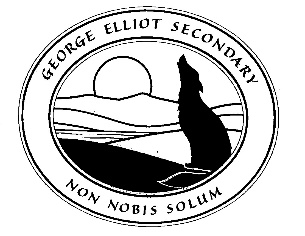 In addition to the "GES Funding for Post-Secondary Education Guide" with monthly due dates, there are provincial funding opportunities available to students from B.C. Ministry of Education scholarships.  Students can also receive financial assistance through government student loans.  Information concerning these forms of assistance and awards can be found online.  See below for websites.   B.C. MINISTRY OF EDUCATION SCHOLARSHIPS	B.C. EXCELLENCE SCHOLARSHIPS:  Scholarships of $5,000 each available to recognize well rounded B.C. graduatesMust have at least a "B" in Language Arts 11 final markMust have "B" average in Grade 11 final course marks for Science 11, Math 11 and Social Studies 11 with no marks below a "C+"Must have "B" average in Grades 11 and 12 final course marks required for graduationSubmit a resumeProvide 2 references, one community and one schoolProvide written statement (500 word max) describing completed community service, what they learned from this involvement, and how those experiences will benefit them in chosen career path.http://www2.gov.bc.ca/gov/content/education-training/k-12/support/provincial-scholarships/bc-excellence-scholarshipsB.C. ACHIEVEMENT SCHOLARSHIPSScholarships of $1,250 each for top B.C. graduates with the highest cumulative average based on courses required for graduation, both elective and required courses.Must fulfil graduation requirements of the 2004 Grad Program by August 31st of graduating yearAchieve a "B" or better average in their Language Arts 12 course Ministry will determine recipients based on students' achievement in Grades 10, 11, and 12 courses that satisfy graduation requirements including elective courses but excluding Graduation Transitionshttp://www2.gov.bc.ca/gov/content/education-training/k-12/support/provincial-scholarships/bc-achievement-scholarships DISTRICT / AUTHORITY SCHOLARSHIPSScholarships of $1,250 each for graduates who excel and plan to pursue a career in any of the following areas:Fine Arts (Visual Arts, Dance, Drama, Music, etc.)Applied Skills (Business Ed, Tech Ed, Home Ec, etc.)Physical Activity (Athletics, Dance, Gymnastics, etc.)International Languages (French, Spanish, etc.)Technical & Trades Training (Dual Credit Students)Indigenous Language and CultureSee Career Programs Coordinators for more information.http://www2.gov.bc.ca/gov/content/education-training/k-12/support/provincial-scholarships/district-authority-scholarships PATHWAY TO TEACHER EDUCATION SCHOLARSHIPScholarships of $5,000 awarded to 20 outstanding graduates who have demonstrated a commitment and aptitude for a career path in K-12 teaching.Must  be in graduating year with graduation to occur by August 31 with a Dogwood DiplomaHave at least a final mark of "B" in Language Arts 11 and have at least a "B" average in Science 11, SS 11, and Math 11 with no more than one "C+" and no marks lower than a "C+"Maintain a "B" average in all Grade 11 and 12 final course marks required for graduationComplete a resumeProvide 2 references, one community and one schoolComplete written response showing evidence of your commitment to and aptitude for a teaching careerhttp://www2.gov.bc.ca/gov/content/education-training/k-12/support/provincial-scholarships/pathway-to-teacher-education-scholarship5.   SECONDARY SCHOOL APPRENTICESHIP SCHOLARSHIPStudents who are eligible for the Secondary School Apprenticeship scholarship ($1,000) will automatically be considered for the award.  To be eligible, an Industry Training Authority (ITA)-registered youth apprentice must have:Been registered in a school district Secondary School Apprenticeship Program prior to graduationSuccessfully completed SSA 11A, SSA 11B, SSA 12A, and SSA 12BMaintained a C+ average or better on grade 12 numbered coursesReported a total of at least 900 hours to the ITA within six months of graduationhttp://www2.gov.bc.ca/gov/content/education-training/k-12/support/graduation/getting-credit-to-graduate/career-and-skills-training/apprenticeship-and-trades/secondary-school-apprenticeship-ssa STUDENT LOAN INFORMATIONCANADA STUDENT LOAN PROGRAMS (C.S.L.P.)This program, offered by the Federal Government and administered by the Provincial Government, offers a repayable loan requiring no payment on principal or interest until six months after the student ceases full time studies.www.canlearn.caSTUDENT AID BCB.C. Student Loans, guaranteed by the Province, offers interest-free assistance to students enrolled in at least 60% of a full course load for credit at post-secondary institutions.  Payment of principal and interest commences six months after the student ceases full-time studies.  Applications are available in June of the student’s graduating year.https://studentaidbc.ca/**Note:  Students are advised to contact the financial aid office of their post-secondary institution for assistance with the student loan process. 